统一信息门户浏览器使用文档浏览器选择统一信息门户最低支持IE9的浏览器建议使用: 360极速浏览器 > 360安全浏览器》Chrome浏览器  谷歌浏览器：https://chrome.en.softonic.com/     360极速浏览器：https://browser.360.cn/ee/     360安全浏览器：http://browser.360.cn/浏览器使用方式一：点击浏览器地址栏选择 内核方式：极速模式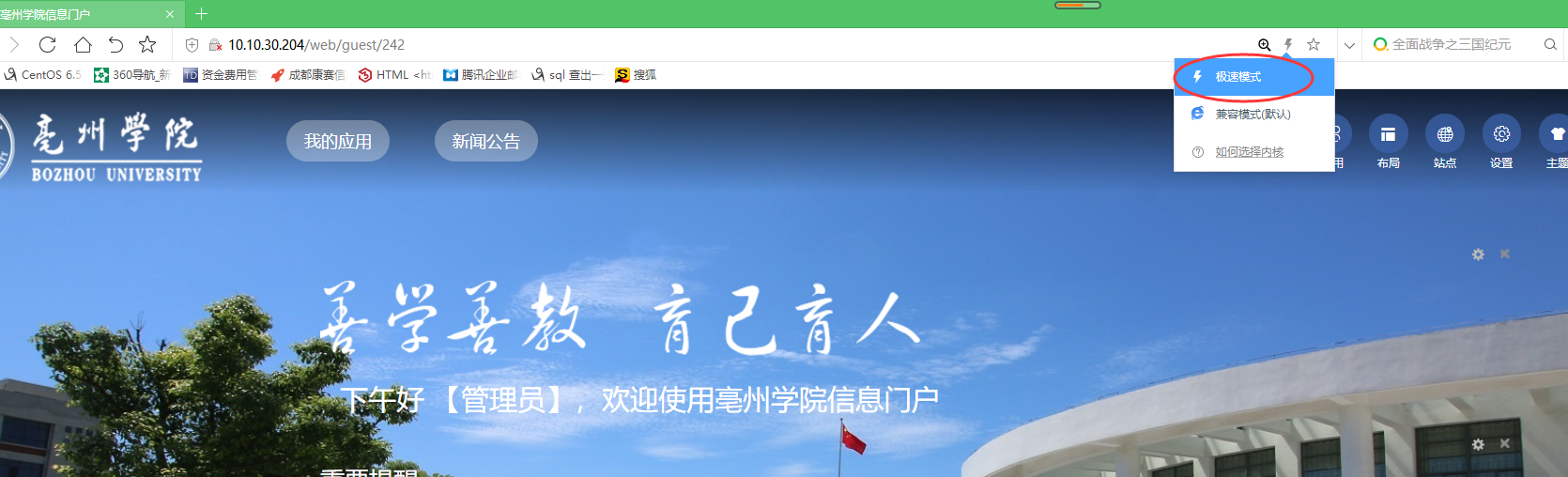 